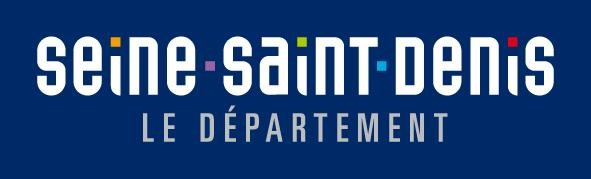 Appel à manifestation d’intérêt « cours jardinées » Phase 1 : formulaire projet L’association L’association Nom de l’associationAdresseVille SIRETPrésentation de l’associationActivités de l’associationOrganisation (nombre d’adhérents et nombres de salariés)Le projet : développez sur le projet que vous souhaitez mener Le projet : développez sur le projet que vous souhaitez mener Présentation du projet et des activités proposéesExploitation des espaces disponibles : Définir la surface souhaitée, le type de culture qui sera mené, l’entretien des espaces, jours et horaires d’intervention sur la parcelle.Objectifs du projet : Si votre projet s’étale sur plusieurs années, donner les objectifs à l’année n, n+1, et n+2Les résultats attendus : Indicateurs qualitatifs et quantitatifsLa valorisation du projet :Apport au collège, collégiens (entretien, éducation) et habitants (lien social)Sur quelle temporalité souhaitez-vous mettre en place le projet ? Si sur plusieurs années, détailler le déroulement sur chaque année. Quels moyens ? Quels moyens ? Matériels : Financiers : Humains (organisation de l’équipe projet) :Le lien avec la communauté éducative (enseignants, élèves, agents, administration, parents…) : Le lien avec les habitants, avec l’ouverture de la cour : Partenaires identifiés pour la mise en œuvre de votre projet :